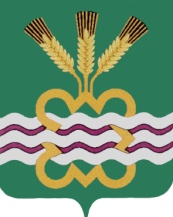 ГЛАВА МУНИЦИПАЛЬНОГО ОБРАЗОВАНИЯ«КАМЕНСКИЙ ГОРОДСКОЙ ОКРУГ»ПОСТАНОВЛЕНИЕ25.10.2019                                                                                                    	№ 1906п. МартюшО внесении изменений в постановление Главы Каменского городского округа от  25.12.2015 года  №  3299 «Об утверждении перечня муниципальных услуг предоставляемых на территории Каменского городского округа и перечня муниципальных услуг,  предоставление которых организуется по принципу «одного окна» в государственном бюджетном учреждении Свердловской области «Многофункциональный центр предоставления государственных и муниципальных услуг»  на территории Каменского городского округа» (в редакции от 05.02.2016 года № 227, от 02.06.2016 года № 917, от 16.12.2016 года№ 1980, от 21.02.2017 года № 225, от 18.10.2017 года № 1446, от 20.12.2017 года № 1818, от 20.03.2018 года № 375, от 21.06.2018 года № 894, от 13.09.2018 года № 1409, от 28.01.2019 года № 134, от 27.06.2019 года № 1228, от 28.08.2019 года № 1659, от 02.09.2019 года № 1675, от 18.09.2019 года № 1767)В соответствии с распоряжением   Главы Каменского городского округа  от 10.10.2019 года № 213 «О признании утратившим силу распоряжения Главы городского округа от 01.07.2015 года № 132 (в редакции от 10.05.2016 года № 99) «Об утверждении административного регламента по предоставлению муниципальной услуги «Выдача предписаний о демонтаже самовольно установленных рекламных конструкций», руководствуясь Федеральным законом от 27.07.2010 года № 210-ФЗ «Об организации предоставления государственных и муниципальных услуг», Уставом Каменского городского округа ПОСТАНАВЛЯЮ:Внести  в    перечень    муниципальных    услуг,  предоставляемых      на территории Каменского городского округа и перечень муниципальных услуг,  предоставление которых организуется по принципу «одного окна» в государственном бюджетном учреждении Свердловской области «Многофункциональный центр предоставления государственных и муниципальных услуг», утвержденные постановлением  Главы Каменского городского округа от 25.12.2015 года № 3299 (в редакции от 05.02.2016 года                № 227, от 02.06.2016 года № 917, от 16.12.2016 года № 1980, от 21.02.2017 года  № 225, от 18.10.2017 года № 1446, от 20.12.2017 года № 1818, от 20.03.2018 года № 375, от 21.06.2018 года № 894, от 13.09.2018 года № 1409, от 28.01.2019 года          № 134, от 27.06.2019 года № 1228, от 28.08.2019 года № 1659, от 02.09.2019 года № 1675, от 18.09.2019 года № 1767) следующие изменения:Строку     №  38    перечня    муниципальных     услуг,  предоставлениекоторых  организуется по принципу «одного окна» в государственном бюджетном учреждении Свердловской области «Многофункциональный центр предоставления государственных и муниципальных услуг ««исключить.Строку № 46 перечня     муниципальных   услуг, предоставляемых   натерритории Каменского городского округа ««исключить.Разместить настоящее постановление на официальном сайте муниципального образования «Каменский городской округ».3. Контроль за исполнением настоящего постановления возложить на заместителя Главы Администрации по вопросам организации управления и социальной политике Е.Г. Балакину.Глава городского округа                                                                           С.А. Белоусов38Выдача предписаний о демонтаже самовольно установленных рекламных конструкцийКомитет по архитектуре и градостроительству Администрации МО «Каменский городской округ»46Выдача предписаний о демонтаже самовольно установленных рекламных конструкцийКомитет по архитектуре и градостроительству Администрации МО «Каменский городской округ»